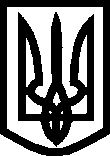 УКРАЇНАВИКОНАВЧИЙ КОМІТЕТМЕЛІТОПОЛЬСЬКОЇ МІСЬКОЇ РАДИЗапорізької областіР І Ш Е Н Н Я02.07.2020                                                                                             № 119/3Про використання деревини після проведення ремонту й утримання об’єктів благоустрою міста та втрату чинності рішення виконавчого комітету Мелітопольської міської ради Запорізької області від 09.11.2017            № 204	Керуючись ст.ст. 30, 42 Закону України «Про місцеве самоврядування в Україні», Порядку проведення ремонту та утримання об’єктів благоустрою населених пунктів, затвердженого Наказом Держжитлокомунгоспу України від 23.09.2003 № 154, у зв’язку з необхідністю опалення Територіального центру соціального обслуговування Мелітопольської міської ради Запорізької області, опалення стадіону «Спартак» ім. О. Олексенка, військових формувань, для надання допомоги на опалення житла громадянам міста Мелітополя, які потрапили у скрутне матеріальне становище, виконавчий комітет Мелітопольської міської ради Запорізької областіВИРІШИВ:Дозволити управлінню житлово-комунального господарства Мелітопольської міської ради Запорізької області, відділу капітального будівництва Мелітопольської міської ради Запорізької області, КП «Чистота», КП «Мелітополькомунтранс», КП «Мелітопольський міський парк культури і відпочинку ім. Горького» після проведення ремонту й утримання об’єктів та елементів благоустрою міста використовувати деревину (гілки, стовбури, пні, щепу та інше) для надання допомоги на опалення:комунальним і військовим котельням;Територіальному центру соціального обслуговування Мелітопольської міської ради Запорізької області;стадіону «Спартак» ім. О. Олексенка;житла громадянам міста Мелітополя, які потрапили у скрутне матеріальне становище.22. Рекомендувати ТОВ «ПБК «АКВІ-БУД», ТОВ «КК «ШАХТАРСЬКА», ФОП Вакарь О.В.  забезпечити виконання п.1 цього рішення.3. Допомогу надавати на підставі звернень громадян, уповноважених та голів вуличних комітетів, депутатських запитів, листів Територіального центру соціального обслуговування Мелітопольської міської ради Запорізької області за резолюціями Мелітопольського міського голови, заступників міського голови з питань діяльності виконавчих органів ради, начальника управління житлово-комунального господарства Мелітопольської міської ради, начальника відділу капітального будівництва Мелітопольської міської ради.4. Визнати таким, що втратило чинність, рішення виконавчого комітету Мелітопольської міської ради Запорізької області від 09.11.2017 №204 «Про використання деревини після проведення ремонту і утримання об’єктів благоустрою міста та втрату чинності рішення виконавчого комітету Мелітопольської міської ради Запорізької області від 24.10.2013 № 186 «Про надання допомоги».5. Контроль за виконанням цього рішення покласти на заступника міського голови з питань діяльності виконавчих органів ради Щербакова О.Секретар Мелітопольської міської ради 		                        Роман РОМАНОВ